Воспитатель:  Приглашаю  Вас  в Волшебную  страну,  но  чтобы  попасть туда – нужно иметь очень доброе сердце и  вспомнить  какие  добрые  дела  в природе вы сделали. Дети: МДОУ "Детский сад №183" г. Ярославля"Песочный город"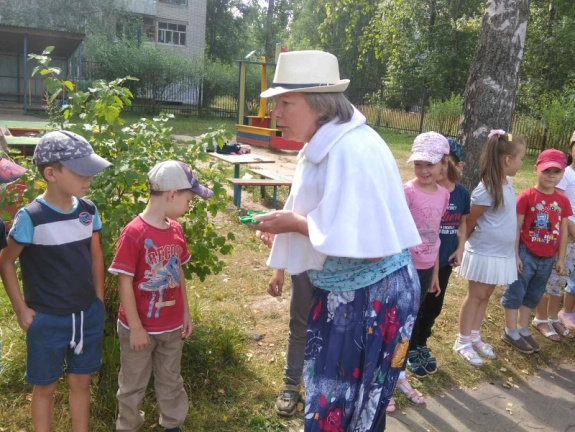 Игровая НОД в песке детей средней и старшей группы                                                                                                    Подготовила:  Петрова О.Ю.Задачи: учить детей сооружать различные постройки в песке — дома, здания, мосты, учить планировать процесс возведения постройки; учить работать в соответствии общим замыслом, не мешая друг другу.Оборудование и материалы: игрушечные бруски, пластины, кубики, кирпичики, различные катушки, втулки; мелкие игрушки, совочки, ведра, предметы, изображающие деревья; машинки. ХОД НОДВоспитатель и дети:     Здравствуй, солнце красное,                                       Здравствуй, утро ясное.                                       Здравствуй, наш песочек,                                       Желтенький дружочек!Воспитатель: Из какого песка легче строить — из сухого или из влажного?Дети: Из влажного.Воспитатель: Пойдемте посмотрим какой сегодня песок в нашей песочнице?(Воспитатель с детьми идут по направлению песочницы, им на встречу идет человек в руках у него формочка с сухим песком...)Человек: Капелька! Капелька ты где? Здравствуйте! Вы не видели капельку? заглядывает за спину ребенка   И здесь нет, куда делась? Воспитатель: Здравствуйте! Кто вы и что делаете на территории сада?Человек: А-а-а... так это детский сад! Вот куда я попал. Я человек, а какой вы узнаете отгадав мою загадку.Он пролез в мои ботинки
И приклеился к носкам!
Что за мелкие соринки
После игр таятся там?
Даже в брючные карманы
Он «запрыгнул», как ни странно!
(Песок)Ну и кто Я? (ответы детей) Правильно я Песочный человек!Я и мои друзья жили в Песочном городе с зелеными парками, красивыми цветами, голубыми озерами и солнечными улицами. Я и мои друзья  были очень счастливы, потому - что им никто ничего не запрещал. Мы  могли, есть конфеты, кататься на каруселях, бегать по лужам, разговаривать с необычными животными, птицами, дружить с гномами, петь и танцевать. Но однажды налетел  Ураган невероятной силы и уничтожил все в Песочном городе, а самое главное он куда то дел Капельку!  Вот посмотрите (показывает формочку с песком) моя ящерка засохла.Дети: Да в формочке сухой песокЧеловек: Помогите, пожалуйста, восстановить наш город, чтобы я мои друзья смогли снова жить и радоваться!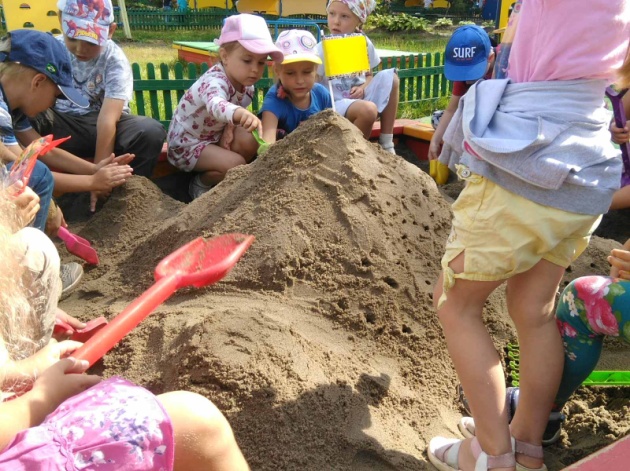 Воспитатель: Что же ребята мы будем делать?Дети:  Нужно позвать дождикзвучит музыка. дети поют песенку "Дождик"Человек: Но капелька не появилась... Давайте вместе позовем(Все берутся за руки)Собрались все дети в круг. Я твой друг и ты мой друг.Крепко за руки возьмёмсяИ друг другу улыбнёмся.По дорожке мы пойдемИ водичку позовемКапелька появись, Капелька покажись(Появляется капелька с лейкой)Капелька:  Ой вы меня зовете? (да)А я заблудилась. Здравствуйте дети, здравствуй Песочный человек! Вам снова нужна моя помощь. (Да нужна)Человек: (протягивает Капельке формочку с песком она наполняет ее водой, Песочный человек делает фигурку ящерки)  Смотрите она ожила. Теперь  вы мне поможете? (Да)Воспитатель: Подойдёмте к песочнице  и оживим песочный город.(Дети начинают строить Песочный город заново.)(По окончании строительства Песочный человек благодарит детей, дарит им подарки, фотографии на память, уходит обратно к своим друзьям.)Человек: Вот молодцы, красивый получился город,  нам будет приятно в нём жить спасибо, а нам пора уходить. Я и Капелька дарим вам набор для игры в вашей песочнице. Давайте сфотографируемся на память. До свидания! Дети остаются и продолжают играть в Песочном городе.1.Кап-кап, тук-тук-тук.
По стеклу раздался стук.
Это дождик поутру
Разбудил всю детвору.2.Кап-кап, дон-дон-дон.
Капли начали трезвон.
Если выйдете гулять,
Не забудьте зонтик взять.3.Кап-кап, кап-кап-кап,
У дождя весёлый нрав.
Завтра утром мы опять
Под дождём пойдём гулять.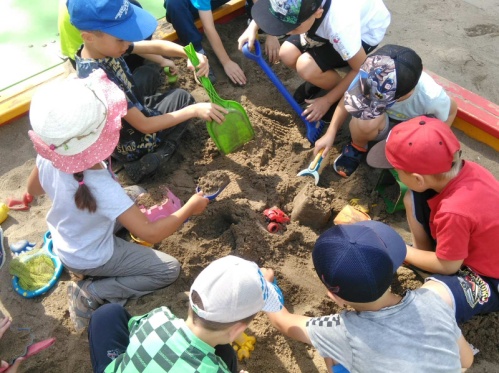 